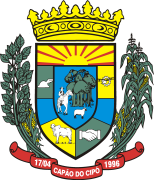 Sessão Ordinária do dia 06/12/2022:VOTAÇÃO NO EXPEDIENTE:  ATA Nº 46/2022, da Sessão Ordinária de 29/11/2022.COMUNICAÇÃO NO EXPEDIENTE: CONVITE, da SMEC e do PUFV, para Mostra Pedagógica Municipal, dia 07 de dezembro de 2022, das 9h às 16h, na Praça Rubem Machado Lang.OF. 09/2022, da Secretaria Municipal de Desenvolvimento Social e Habitação, solicitando empréstimo das dependências da Câmara para reunião com os beneficiários do Projeto Morar Melhor, às 9h do dia 08 de dezembro de 2022.OF. GAB. 161/2022, do Gabinete do Prefeito, enviando Projeto de Lei 073/2022.PROJETO DE LEI 073/2022, do Poder Executivo, que “Altera dispositivo da Lei Municipal nº 1053/2022, que autoriza o Município a contratar, em caráter temporário e emergencial, 01 (um) técnico em farmácia e dá outras providências”.OF. GAB. 162/2022, do Gabinete do Prefeito, enviando Projeto de Lei 074/2022.PROJETO DE LEI 074/2022, do Poder Executivo, que “Estima a receita e fixa a despesa do Município de Capão do Cipó para o exercício financeiro de 2023”.INDICAÇÃO 021/2022, da vereadora Ionara Ferreira, para que o Poder Executivo Municipal elabore projeto que dispõe sobre a isenção do IPTU aos portadores de doenças graves e incapacitantes.OF. GAB. 163/2022, do Gabinete do Prefeito, enviando Projetos de Leis 075/2022 e 076/2022.PROJETO DE LEI 075/2022, do Poder Executivo, que “Altera dispositivos da Lei Municipal nº 979/2021 que autoriza o Poder Executivo Municipal a conceder benefícios aos médicos participantes do Projeto ‘Mais Médicos para o Brasil’ e dá outras providências”.PROJETO DE LEI 076/2022, do Poder Executivo, que “Altera a Lei Municipal nº 496/2010, que institui o auxílio alimentação aos servidores públicos do Poder Executivo de Capão do Cipó, RS e dá outras providências”.PROJETO DE LEI 016/2022, do Poder Legislativo, que “Altera a Lei Municipal nº 504/2011, que dispõe sobre a concessão de auxílio-alimentação aos servidores públicos do Poder Legislativo detentores de cargos em provimento efetivo e cargos em comissão e dá outras providências”.PROJETO RESOLUÇÃO DE MESA 013/2022, do Poder Legislativo, que “Fica modificado o parágrafo 8º do Artigo 9º, do Regimento Interno da Câmara de Vereadores de Capão do Cipó”.OF. GAB. 164/2022, do Gabinete do Prefeito, enviando Projetos de Leis 077/2022, 078/2022, 079/2022 e 080/2022.PROJETO DE LEI 077/2022, do Poder Executivo, que “Altera dispositivos da Lei Municipal nº 1079/2022, que institui a gratificação de função para o cargo de provimento efetivo de ‘Agente Municipal’, função ‘Agente Fiscal’, fiscalização sanitária e dá outras providências”.PROJETO DE LEI 078/2022, do Poder Executivo, que “Institui o procedimento de autorregularização tributária no âmbito do Município de Capão do Cipó  e dá outras providências”.PROJETO DE LEI 079/2022, do Poder Executivo, que “Autoriza o Poder Executivo efetuar o cancelamento dos créditos tributários e não tributários prescritos e dá outras providências”.PROJETO DE LEI COMPLEMENTAR 080/2022, do Poder Executivo, que “Altera a Lei Complementar nº 002/2009 (Código Tributário Municipal) e dá outras providências”.MOÇÃO DE PESAR 030/2022, dos vereadores aos familiares de Eugênio de Vargas Vaz.ORDEM DO DIA (Discussão e Votação):PROJETO DE LEI 072/2022, do Poder Executivo, que “Altera dispositivos da Lei Municipal nº 659/2013, que altera disposições da Lei Municipal nº 496/2010 e dá outras providências”.PROJETO DE LEI 076/2022, do Poder Executivo, que “Altera a Lei Municipal nº 496/2010, que institui o auxílio alimentação aos servidores públicos do Poder Executivo de Capão do Cipó, RS e dá outras providências”.PROJETO DE LEI 016/2022, do Poder Legislativo, que “Altera a Lei Municipal nº 504/2011, que dispõe sobre a concessão de auxílio-alimentação aos servidores públicos do Poder Legislativo detentores de cargos em provimento efetivo e cargos em comissão e dá outras providências”.PROJETO RESOLUÇÃO DE MESA 013/2022, do Poder Legislativo, que “Fica modificado o parágrafo 8º do Artigo 9º, do Regimento Interno da Câmara de Vereadores de Capão do Cipó”.MOÇÃO DE PESAR 030/2022, dos vereadores aos familiares de Eugênio de Vargas Vaz.                                                                                                                     Capão do Cipó / RS, de 06 de dezembro de 2022.Ionara de Fátima Nascimento FerreiraVice-Presidente, em exercício de Presidente